Министерство здравоохранения Республики БеларусьУчреждение образованияБЕЛОРУССКИЙ ГОСУДАРСТВЕННЫЙ МЕДИЦИНСКИЙ УНИВЕРСИТЕТРеспубликанский конкурс научных работ студентоввысших учебных заведений Республики БеларусьМедицина фундаментальнаяПРИМЕНЕНИЕ СТАТИСТИЧЕСКИХ МЕТОДОВИССЛЕДОВАНИЯ В ПРАКТИЧЕСКОЙ МЕДИЦИНЕИванов Иван Иванович, 3 курсСергеев Петр Александрович, выпускникСидоров Сергей Сергеевич,доцент кафедры медицинской и биологической физики,кандидат медицинских наук,доцентРЕФЕРАТРабота 12 с., 2 ч., 3 рис., 2 табл., 7 источн., 1 прил.СТАТИСТИЧЕСКИЙ АНАЛИЗ ДАННЫХ, ДОКАЗАТЕЛЬНАЯ
МЕДИЦИНА, РУБРИКАТОРЫ, ТЕМАТИЧЕСКИЙ АНАЛИЗ, НАУЧНЫЕ
СЛОВАРИ, СОПОСТАВИТЕЛЬНЫЕ ТАБЛИЦЫ КЛАССИФИКАЦИЙОбъектом исследования являются текст текст текст текст текст текст текст текст.Цель работы – текст текст текст текст текст текст текст текст. Материалы и методы исследования: текст текст текст текст текст текст текст текст текст. Результаты работы: текст текст текст текст текст текст текст текст текст текст текст текст текст текст. Текст текст текст текст текст текст текст текст текст текст текст текст текст.Степень внедрения – данные, приведенные в работе, внедрены в учебный процесс кафедры общественного здоровья и здравоохранения БГМУ.Область применения и значимость работы: текст текст текст текст текст текст текст текст текст текст текст.ПЕРЕЧЕНЬ СОКРАЩЕНИЙ, ОПРЕДЕЛЕНИЙ И ОБОЗНАЧЕНИЙВ настоящей работе применяют следующие сокращения, определения и обозначения:АЧТВ – активированное частичное тромбопластиновое времяВЖК – внутрижелудочковое кровоизлияниеМНО – международное нормализованное отношение ПВ – протромбиновое время САД – статистический анализ данныхТАД – тематический анализ данныхЗдоровье – это состояние полного физического, духовного и социального благополучия, а не только отсутствие болезни и физических дефектов органов и систем организма, а также текущее состояние их функционирования.ВВЕДЕНИЕТекст текст текст текст текст текст текст текст текст текст текст [1]. Текст текст текст текст текст текст текст текст текст текст текст текст текст. Текст текст текст текст текст текст текст текст [2].Текст текст текст текст текст текст текст текст текст текст текст текст текст текст текст текст текст текст [3, 4]. Текст текст текст текст текст текст текст текст текст текст текст текст текст:- текст текст текст текст текст текст текст текст,- текст текст текст текст текст текст текст текст,- текст текст текст текст текст текст текст текст.Текст текст текст текст текст текст текст текст текст текст текст текст текст. Текст текст текст текст текст текст текст текст текст текст текст текст текст [5]. Текст текст текст текст текст текст текст текст [6].Текст текст текст текст текст текст текст текст текст текст текст текст. Текст текст текст текст текст текст текст текст текст текст текст текст текст текст текст текст текст текст [3, 5]. Текст текст текст текст текст текст текст текст (рисунок 1). 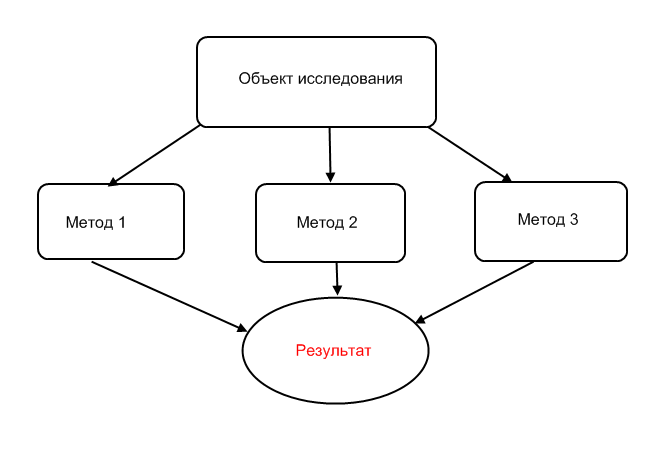 Рисунок 1– Название рисунка Название рисунка Название рисунка Название рисунка Название рисункаТекст текст текст текст текст текст текст текст текст текст текст текст текст текст текст текст текст текст текст текст текст текст текст текст текст текст текст текст текст текст.Целью данного исследования явилось текст текст текст текст текст текст текст текст текст текст текст текст текст текст текст текст текст текст текст текст текст текст текст текст.ОСНОВНАЯ ЧАСТЬ1 Материалы и методы исследованияТекст текст текст текст текст текст текст текст текст текст текст текст текст текст текст текст текст (таблица 1).Таблица 1 – Название таблицы название таблицы название таблицы название таблицы название таблицы2 Примечания1 *– различия достоверны (Р < 0,05) относительно данных контрольной группы.2 # – различия достоверны ( Р < 0,05) относительно данных до начала терапии.Текст текст текст текст текст текст текст текст текст текст текст текст текст текст текст текст текст в формуле (1).		(1)где А – произведение, м2;b – первый множитель, м;с – второй множитель, м.2 Анализ полученных результатов2.1 Сопоставление таблиц классификацийТекст текст текст текст текст текст текст текст текст текст текст текст текст текст текст текст текст текст текст текст текст текст текст текст текст текст текст текст текст текст текст текст текст текст (рисунок 2) [7].Рисунок 2 – Название рисунка Название рисунка Название рисунка Название рисункаТекст текст текст текст текст текст текст текст текст текст текст текст текст текст текст текст текст текст текст текст текст текст текст текст текст текст текст текст текст текст текст текст текст текст (рисунок 3).Рисунок 3 – Название рисунка Название рисунка Название рисункаТекст текст текст текст текст текст текст текст текст текст текст текст текст текст текст текст текст текст текст текст текст текст текст текст текст текст текст текст текст текст текст текст текст текст.Текст текст текст текст текст текст текст текст:а) текст текст текст текст текст текст текст,б) текст текст текст текст текст текст текст,в) текст текст текст текст текст текст текст. Текст текст текст текст текст текст текст текст текст текст текст текст текст текст текст текст текст текст текст текст текст текст текст текст текст текст текст текст текст текст текст текст текст текст текст текст текст текст текст текст текст текст текст текст текст текст текст текст текст текст текст текст текст текст текст текст текст текст текст текст текст текст текст текст текст текст текст текст текст текст текст текст текст текст текст текст.2.2 Терминологические научные словариТекст текст текст текст текст текст текст текст текст текст текст текст текст текст текст текст текст текст текст текст текст текст текст текст текст текст текст текст текст текст текст текст текст текст.Текст текст текст текст текст текст текст текст текст текст текст текст текст текст текст текст текст текст текст текст текст текст текст текст текст текст текст текст текст текст текст текст текст текст (таблица 2).Таблица 2 – Название таблицыПродолжение таблицы 2Текст текст текст текст текст текст текст текст текст текст текст текст текст текст текст текст текст текст текст текст текст текст текст текст текст текст текст текст текст текст текст текст текст текст.ЗАКЛЮЧЕНИЕТекст текст текст текст текст текст текст текст текст текст текст текст текст текст:1 текст текст текст текст текст текст текст текст текст текст текст текст текст текст текст текст текст текст текст текст текст текст текст текст текст текст текст текст;2 текст текст текст текст текст текст текст текст текст текст текст текст текст текст текст текст текст;3 текст текст текст текст текст текст текст текст текст текст текст текст текст текст текст текст текст текст;4 текст текст текст текст текст текст текст текст текст текст текст текст.СПИСОК ИСПОЛЬЗОВАННЫХ ИСТОЧНИКОВ1. World Health Organization. Global health estimates summary tables: projection of deaths by cause, age and sex [Электронный ресурс] / World Health Organization. – Электрон. дан. и прогр.: Швейцария, 2013. – Режим доступа к ресурсу: http://www.who.int/healthinfo/ global_ burden_disease/en/ (дата обращения: 15.09.2015).2. Иванов, С.М. Экономические показатели диагностики и лечения различных заболеваний / С.М. Иванов // Медицинские новости. – 2009. – № 13. – С. 79–82. 3. Smith, S. Statistics in medical researches / S. Smith, B. Barnes // Lancet. – 2008. – № 389. – P. 76–79.4. Сергеенко, А.А. Эпидемиологические особенности различных заболеваний у городских жителей Республики Беларусь / А.А. Сергеенко, А.Д. Науменко, И.М. Берёзкина // Здравоохранение. – 2010. – №48. – С. 20–28. 5. Analyzing the main reasons of disease development / Suad G. Baria, S.N. Priter [et al.] // Indian J. Med. Res.– 1990. – Vol. 92. – P. 241–245.6. Аналитические методы в доказательной медицине / Е.Е. Гудач [и др.]. – М.: Наука, 2000. – 390 с.7. Штатолкина, М.А. Значение циркулирующих в крови стволовых клеток костного мозга и фактора стволовых клеток в процессах восстановительной регенерации у больных инфарктом миокарда [Текст]*: автореф. дис. ... канд. мед.наук : 14.01.05, 14.03.03 / М.А. Штатолкина. – Томск, 2010. – 26 с. ПРИЛОЖЕНИЕ АОбщая структура программного обеспечения статистического анализа и моделирования объектов стандартизации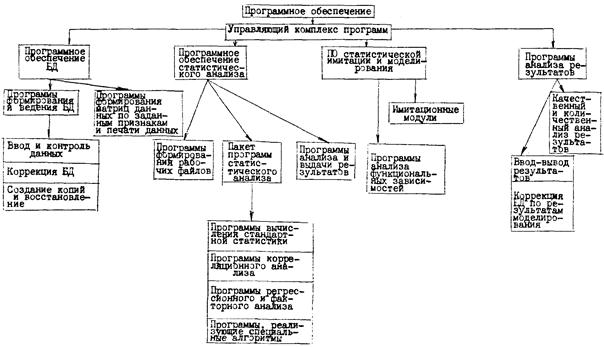 ДлительностьнаблюденияОсновная группа, n=93Контрольная группа, n=53Начало исследования0,85±0,110,82±0,133 мес.0,31±0,04*#0,61±0,16 мес.0,22±0,03*#0,55±0,09#9 мес.0,19±0,02*#0,51±0,08#12 мес.0,14±0,02*#0,47±0,08#Месяцы исследованияОсновная группа, n=93Контрольная группа, n=53январь 20210,85±0,110,82±0,13апрель 20210,31±0,040,61±0,1июль 20210,22±0,030,55±0,09октябрь 20210,19±0,020,51±0,08декабрь 20210,14±0,020,47±0,08январь 20220,85±0,110,82±0,13апрель 20220,31±0,040,61±0,1июль 20220,22±0,030,55±0,09октябрь 20220,19±0,020,51±0,08декабрь 20220,14±0,020,47±0,08январь 20230,19±0,020,19±0,02декабрь 20210,14±0,020,47±0,08январь 20220,85±0,110,82±0,13апрель 20220,31±0,040,61±0,1июль 20220,22±0,030,55±0,09октябрь 20220,19±0,020,51±0,08декабрь 20220,14±0,020,47±0,08январь 20230,19±0,020,19±0,02